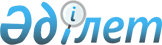 Об утверждении Правил использования запаса пестицидов (ядохимикатов)
					
			Утративший силу
			
			
		
					Приказ и.о. Министра сельского хозяйства Республики Казахстан от 6 апреля 2012 года № 18-03/159. Зарегистрирован в Министерстве юстиции Республики Казахстан 11 мая 2012 года № 7645. Утратил силу приказом Министра сельского хозяйства Республики Казахстан от 23 сентября 2015 года № 15-05/844      Сноска. Утратил силу приказом Министра сельского хозяйства РК от 23.09.2015 № 15-05/844 (вводится в действие по истечении десяти календарных дней после дня его первого официального опубликования).      В целях реализации подпункта 23) пункта 1 статьи 6 и статьи 14-2 Закона Республики Казахстан от 3 июля 2002 года «О защите растений», ПРИКАЗЫВАЮ:



      1. Утвердить прилагаемые Правила использования запаса пестицидов (ядохимикатов).



      2. Комитету государственной инспекции в агропромышленном комплексе Министерства сельского хозяйства Республики Казахстан (Хасенов С.С.) в установленном законодательством порядке обеспечить государственную регистрацию настоящего приказа в Министерстве юстиции Республики Казахстан и его официальное опубликование.



      3. Настоящий приказ вводится в действие по истечении десяти календарных дней со дня его первого официального опубликования.      И. о. Министра                             Е. Аман

Утверждены            

приказом и. о. Министра      

сельского хозяйства        

Республики Казахстан        

от 06 апреля 2012 года № 18-03/159 

Правила

использования запаса пестицидов (ядохимикатов) 

1. Общие положения

      1. Настоящие Правила использования запаса пестицидов (ядохимикатов) (далее - Правила) разработаны в соответствии с подпунктом 23) пункта 1 статьи 6 и статьей 14-2 Закона Республики Казахстан от 3 июля 2002 года «О защите растений» (далее - Закон) и устанавливают порядок их использования.



      2. Запас пестицидов (ядохимикатов) представляет собой определенный объем регулярно обновляемых пестицидов, используемый для ликвидации непредвиденного массового распространения особо опасных вредных организмов, включенных в перечень, утвержденный постановлением Правительства Республики Казахстан от 10 декабря 2002 года № 1295 «Об утверждении перечней карантинных объектов, чужеродных видов и особо опасных вредных организмов» (далее - Перечень).



      3. Запас пестицидов (ядохимикатов) является государственной собственностью, находящейся в ведении (распоряжении) Министерства сельского хозяйства Республики Казахстан.



      4. Обеспечение формирования и контроля за сохранностью, использованием запаса пестицидов (ядохимикатов) осуществляется Комитетом государственной инспекции в агропромышленном комплексе Министерства сельского хозяйства Республики Казахстан (далее - Комитет). 

2. Порядок использования запаса пестицидов (ядохимикатов)

      5. Использование запаса пестицидов (ядохимикатов) осуществляется по распределению Главного государственного инспектора по защите растений Республики Казахстан (далее - Государственный инспектор) в следующих случаях:



      1) вспышки массового распространения особо опасных вредных организмов, включенных в Перечень и превышению прогнозных объемов;



      2) проникновения (залета) особо опасных вредных организмов из сопредельных государств и необходимости внепланового проведения фитосанитарных мероприятий.



      6. Информация о вспышке массового распространения, превышении прогнозных объемов или проникновении (залете) особо опасных вредных организмов подтверждается актами о проведении обследований на заселенность (зараженность) специалистами Государственного учреждения «Республиканский методический центр фитосанитарной диагностики и прогнозов», утвержденными начальниками территориальных инспекций Комитета по форме согласно приложению 1 к Правилам.



      7. Информация о вспышке массового распространения, превышении прогнозных объемов или проникновении (залете) особо опасных вредных организмов представляется в Комитет в течении одного календарного дня.



      8. При поступлении информации о возникновении случаев предусмотренных пунктом 5 Правил, Государственный инспектор в течении одного рабочего дня, утверждает распределение запаса пестицидов (ядохимикатов) с учетом вида особо опасного вредного организма.



      9. Согласно вышеуказанному распределению оформляется разнарядка и направляется Комитетом в организацию, осуществляющую хранение запаса пестицидов (ядохимикатов) в течении одного рабочего дня.



      Разнарядка о необходимости предоставления транспортных средств для транспортировки запаса пестицидов (ядохимикатов) направляется Комитетом транспортной организации в течении одного рабочего дня.



      10. Организация, осуществляющая хранение запаса пестицидов (ядохимикатов), обеспечивает их выдачу транспортной организации для транспортировки к местам применения.



      Транспортная организация осуществляет доставку запаса пестицидов (ядохимикатов) в регионы к местам их применения.



      Выдача и транспортировка запаса пестицидов (ядохимикатов) производится с оформлением соответствующих документов.



      11. Для приема запаса пестицидов (ядохимикатов) на местах и оценки оказания услуг по их применению приказом Начальника областной территориальной инспекции создается Комиссия.



      В состав Комиссии входят: руководители и специалисты по защите растений территориальных инспекций Комитета и местных исполнительных органов (по согласованию), а также представители поставщика услуг по защите растений.



      Комиссия осуществляет прием запаса пестицидов (ядохимикатов) на местах и обеспечивает их применение против особо опасных вредных организмов с учетом сложившейся фитосанитарной обстановки.



      12. По результатам применения запаса пестицидов (ядохимикатов) оформляются акты оценки оказанных услуг по защите растений по форме согласно приложению 2 к Правилам.



      Акты оценки оказанных услуг по защите растений представляются в Комитет для списания запаса пестицидов (ядохимикатов).



      13. Запас пестицидов (ядохимикатов) формируется в соответствии с постановлением Правительства Республики Казахстан от 30 ноября 2011 года № 1394 «Об утверждении фитосанитарных нормативов, форм фитосанитарного учета, а также Правил представления форм фитосанитарного учета».



      14. Хранение и транспортировка запаса пестицидов (ядохимикатов) осуществляется за счет средств республиканского бюджета в соответствии с Законом.



      15. Обновление запаса пестицидов (ядохимикатов) осуществляется из ежегодно закупаемого объема пестицидов в пределах сумм, предусмотренных соответствующей бюджетной программой.

Приложение 1          

к Правилам использования    

запаса пестицидов (ядохимикатов)

Форма      

УТВЕРЖДАЮ                          

Начальник _______________ областной

(Наименование области)

территориальной инспекции Комитета 

государственной инспекции          

в агропромышленном комплексе       

Министерства сельского хозяйства   

Республики Казахстан               

_______________   _________________

(Подпись, печать)  (Фамилия, имя и отчество

(при наличии)     

(далее - Ф.И.О.))   

«__» ________ 20__ года             

Акт

о проведении обследований на заселенность (зараженность)

___________________________________________________

(наименование особо опасного вредного организма)Начальник отдела защиты растений

_________________________ областной территориальной инспекции

    (Наименование области)

Комитета государственной инспекции в агропромышленном комплексе

Министерства сельского хозяйства

Республики Казахстан             ________________   _________________

                                    (Подпись)              (Ф.И.О.)Директор ____________________ областного филиала

          (Наименование области)

Государственного учреждения «Республиканский методический центр

фитосанитарной диагностики и прогнозов» ____________   _____________

                                           (Подпись)        (Ф.И.О.)

Приложение 2          

к Правилам использования    

запаса пестицидов (ядохимикатов)

Форма       

АКТ

оценки оказанных услуг по защите растений      _____________________                 «__» __________ 20__ года

          (область, район,

         населенный пункт)      Комиссия, созданная ________________________________ в составе:

                             (указать: чьим решением создана

                             Комиссия, дату и номер решения)

председатель комиссии,         _________________ ____________________

                                  (должность)             (Ф.И.О.)

члены Комиссии:                _________________ ____________________

                                  (должность)             (Ф.И.О.)

а также _________________, уполномоченный согласно доверенности

             (Ф.И.О.)

№__ от «__» _________ 20__ года представлять интересы _______________

                                                     (полное наименование

__________________________________ произвели осмотр услуг,

           Поставщика услуг)

оказанных _____________________________________________ по химической

         (самолетами, СЛА, аэрозольными генераторами, атомайзерными

            установками, тракторными опрыскивателями и другие.)

обработке против ______________________________________

                     (наименование вредного организма)

на землях _______________ района, согласно Договора №__

от «__» ____________ 20__ года и составили следующее заключение:      Председатель Комиссии    ______________________________________

                                         (подпись, Ф.И.О., печать)      Члены Комиссии           ______________________________________

                                          (подпись, Ф.И.О.)      От Поставщика Услуг      ______________________________________

                                        (подпись, Ф.И.О, печать.)
					© 2012. РГП на ПХВ «Институт законодательства и правовой информации Республики Казахстан» Министерства юстиции Республики Казахстан
				№

п/пНаименование

районов

(городов),

сельских округовДата

проведения

обследованияВсего

обследовано,

тысяч

гектаровЗаселено

(заражено),

тысяч

гектаровв том числе

выше экономического

порога вредоносности

(далее - ЭПВ),

тысяч гектаров1.2.Всего:Наимено-

вание

сельского

округаСроки

оказания

услугБиологи-

ческая

эффек-

тивность,

%Исполь-

зуемый

пестицид

(торговое

название)Коли-

чество,

(литров,

килог-

рамм)Норма

расхода,

(литров/

гектар,

килограмм/

гектар)Площадь

обработки,

гектаровЦена

за 1

гектар,

тенгеСумма,

тенгеВсего